SJ-2L Automatic Suppository Packing Machine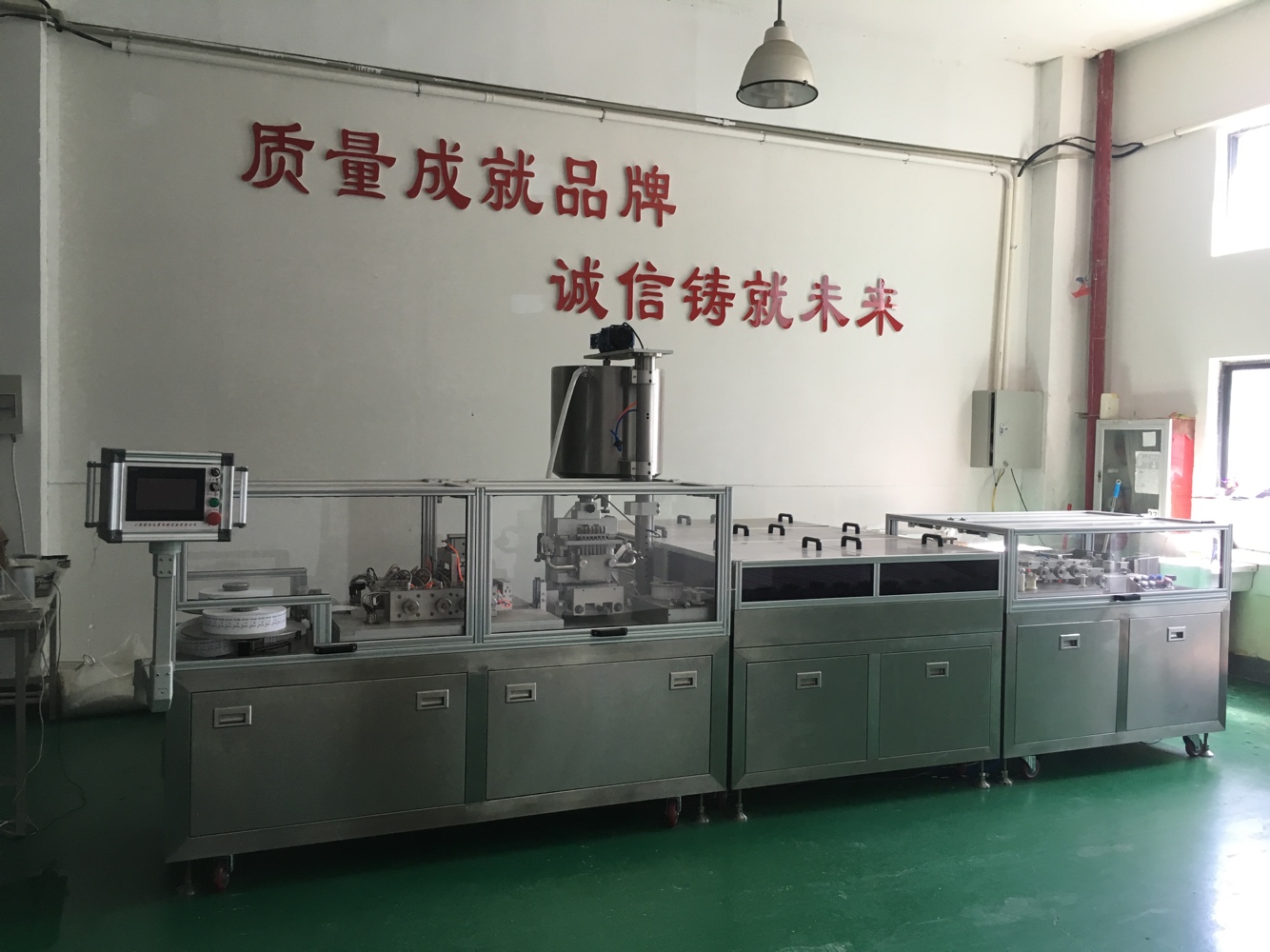 Electronic Part ListPrice  72000$ CIF Product NameSuppository LineModelSJ-2LOutput3000-3600 pcs/hDosage0.5—5mlDosage allowed＜±2%Packaging FilmPVC PVC\PE  Thickness 0.15mmStorage of the liquid barrel20LAtmospheric pressure≥0.6MpaConsume the tolerance1.0m3Water quantity50kg (Circling)Voltage380VTotal power3KWShapesDifferentWeight500kgDimension2000×1500×1600Each distance of suppository17.4mmNo.NameBrand1PLCSiemensCommunication moduleSiemensTemperature ModuleSiemens2Touch ScreenSiemens3Frequency ConvetorSchneider4BreakerSchneider5Temperature ControlYudian6Solenoid ValveAirTAC7SensorSchneider8Alarming BuzzerChina